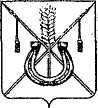 АДМИНИСТРАЦИЯ КОРЕНОВСКОГО ГОРОДСКОГО ПОСЕЛЕНИЯКОРЕНОВСКОГО РАЙОНАПОСТАНОВЛЕНИЕот 05.11.2015   		                                                  			  № 1396г. КореновскО внесении изменений в постановление администрацииКореновского городского поселения Кореновского районаот 03 марта 2015 года № 230 «Об утверждении административного регламента администрации Кореновского городского поселения Кореновского района по предоставлению муниципальной услуги «Принятие на учет граждан в качестве нуждающихся в жилых помещениях, предоставляемых по договорам социального найма»В соответствии с Федеральным Законом от 6 октября 2003 года                                  № 131-ФЗ «Об общих принципах организации местного самоуправления в Российской Федерации», Законом Краснодарского края от 29 декабря                              2008 года № 1655-КЗ «О порядке ведения органами местного самоуправления учета граждан в качестве нуждающихся в жилых помещениях, Уставом Кореновского городского поселения Кореновского района, решением Совета Кореновского городского поседения Кореновского района от 4 февраля                       2015 года № 57 «О структуре администрации Кореновского городского поселения Кореновского района», постановлением администрации Кореновского городского поселения Кореновского района от 10 февраля                     2015 года № 137 «Об утверждении Положения об отделе имущественных и земельных отношений администрации Кореновского городского поселения Кореновского района» администрация Кореновского городского поселения Кореновского района постановляет:1. Внести в постановление администрации Кореновского городского поселения Кореновского района от 3 марта 2015 года № 230 «Об утверждении административного регламента администрации Кореновского городского поселения Кореновского района по предоставлению муниципальной услуги «Принятие на учет граждан в качестве нуждающихся в жилых помещениях, предоставляемых по договорам социального найма», следующие изменения: 1.1. Пункт 1.3.2 раздела 1 приложения к постановлению изложить в новой редакции:«1.3.2. В отделе имущественных и земельных отношений администрации Кореновского городского поселения Кореновского района (далее – Отдел):при личном обращении;по телефону: 8(86142)4-55-49, телефон- автоинформатор отсутствует по письменным обращениям».1.2. Пункт 1.3.9 раздела 1 приложения к постановлению изложить в новой редакции: «1.3.9. Информация о месте нахождения и графике работы, справочных телефонах Отдела и МФЦ:Отдел расположен по адресу: Краснодарский край, Кореновский район, город Кореновск, улица Красная, 45 (второй этаж), телефоны для справок: 8(86142)4-55-49, адрес электронной почты: korenovsk-gorod@mail.ru.График приема граждан: вторник- четверг - с 09.00 до 18.00, (перерыв с13.00-14.00); суббота, воскресенье — выходные дни.»1.3. Пункт 2.4 раздела 2 приложения к постановлению изложить в новой редакции:«2.4. Срок предоставления муниципальной услуги.Максимальный срок предоставления муниципальной услуги составляет не более чем 30 рабочих дней со дня представления заявителем в администрацию заявления и учетных документов, обязанность по представлению которых возложена на заявителя.» 2. Общему отделу администрации Кореновского городского поселения Кореновского района (Воротникова) опубликовать настоящее постановление в печатном средстве массовой информации и обеспечить его размещение на официальном сайте администрации Кореновского городского поселения Кореновского района в информационно-телекоммуникационной сети «Интернет».3. Постановление вступает в силу после его официального опубликования.ГлаваКореновского городского поселения Кореновского района                                                                               Е.Н. Пергун